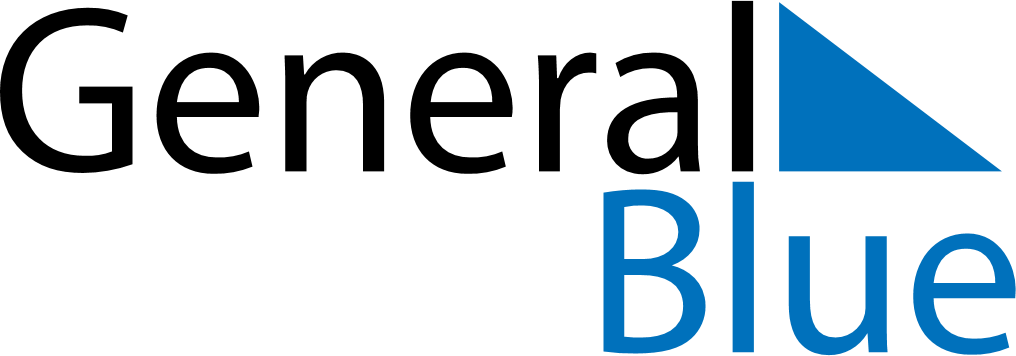 November 2018November 2018November 2018November 2018November 2018November 2018ChileChileChileChileChileChileSundayMondayTuesdayWednesdayThursdayFridaySaturday123All Saints’ DayReformation Day456789101112131415161718192021222324252627282930NOTES